BÖLÜM YÖNETİCİ VE ÇALIŞANLARI:  Bölüm Sorumlusu: Sterilizasyon Birim Sorumlusu, Sterilizasyondan sorumlu üst yönetici. Çalışanlar: Hemşireler, Klinik destek elemanları, temizlik personelleri BÖLÜMÜN FİZİKİ YAPISI: Sterilizasyon birimi; alet kabul, alet yıkama, alet paketleme, otoklav ve alet teslim odasını kapsar. Kurumun bodrum katında bulunmaktadır. BÖLÜMÜN FAALİYETLERİ: Sterilizasyon Birimi, hastanede steril olarak kullanılması gereken alet ve malzemelerin sterilizasyon ünitesine taşınması, ünitede sterilizasyonu ve tekrar kullanılacak bölümlere taşınmasını tıbbi kurallara uygun olarak sağlamaktadır. BÖLÜMÜN İŞLEYİŞİ: Klinikte hekimler tarafından kullanılan malzemeler taşıma kaplarının içine temizlik personeli tarafından uygun şekilde konur. Sterilizasyon personelleri belli aralıklarla günde 2 defa klinikteki kirli malzemeleri sayarak kirli kaplarıyla kirli asansörüne taşır. Gelen malzemeleri sterilizasyon birimindeki personeller kirli asansöründen alarak öncelikle gözle görülen kan, protein, tükürük vb. atıkları akan suyun altında arındırır. Daha sonrasında dezenfektan solüsyona hangi kliniğe ait olduğunu yazarak atar. 5 – 15 dk. bekledikten sonra bol su ile durulanır ve kurulama işlemi için hazırlar. Kurulama işleminde malzemeler cinslerine göre ayrılır. (davye, elevatör, ayna vs. ) ve paketleme alanına getirilir. Paketleme yapan personeller kağıtları malzemenin boyutuna göre keser, kestikleri kağıtların her birine kimyasal indikatör koyarak çalıştırır. Sterilizasyon işlemi bittikten sonra steril oda personeli hazırlığını yaparak otoklavdan çıkan malzemeleri uygun şekilde raflara dizer. Uygun zaman aralıklarında biyolojik indikatörü bekletip sonucu gördükten sonra kliniklere sterilizasyon personeli tarafından uygun şekilde dağıtılır. Acil kodlar dahili telefonlar vasıtasıyla çalıştırıldığında olay yerine en kısa sürede ekipler ulaşmaktadır. Herhangi bir şiddete maruz kalındığında kurum içi telefonlardan 1111 tuşlanarak güvelik personeline haber verilir. BEYAZ KOD başlatılır ve beyaz kod bildirim formu doldurularak Kalite Yönetim Birimine iletilir. Mesai saatleri içerisinde acil durum yaşandığında (acil müdahale gerektiren) olayın yaşandığı yerden 2222 tuşlanarak mavi kod ekibine ulaşılır. Ekip en kısa sürede olay yerine ulaşır. Kesici delici alet yaralanmaları veya kan ve vücut sıvılarının sıçramasına maruz kalındığında İş yeri hekimine, hastane müdürüne haber verilerek en yakın sağlık merkezine başvurulur. Mevzuata uygun olarak kişisel koruyucu ekipman kullanılmalıdır.   Hastane web sitesi üzerinden Kalite Yönetim Birimi dokümanlarına ulaşılabilmektedir. Her çalışan kendi birimi ile ilgili dokümanlara buradan ulaşmaktadır.  STERİLİZASYON PERSONELİ GÖREV TANIMIGörevini ilgili mevzuatlar, kalite yönetim sistem politika hedefleri ve prosedürlerine ve iç kontrol sisteminin tanım ve politikalarına uygun olarak yürütür. Kalite ve iç kontrol yönetim sistemi dokümanlarında belirtilen ilave görev ve sorumlulukları yerine getirir.BÖLÜMDE GÖREVE BAŞLAYACAKLARA İŞLEYİŞİN ANLATILMASI:  Yeni başlayan personel, sterilizasyon bölüm uyum eğitim sorumlu hemşiresi tarafından birim çalışanlarıyla tanıştırılır. Birimde ve kliniklerde kullanılan malzemeler ve yerleri gösterilir. Tıbbi cihazların kullanımı hakkında bilgi verilir. İşleyiş hakkında bilgi verilir. ALANLAR Kirli alan: Temizlik ve dekontaminasyon işlemlerinin uygulandığı alandır. Temiz Alan: Dekontamine olmuş, temiz alet ve malzemelerin kontrol ve bakımlarının, sterilizasyon için paketlenme işlemlerinin yapıldığı, steril olmak üzere paketlenmiş malzemelerin depolandığı alanı kapsar. Steril olacak alet ve malzemelerin beklemesi, yüklenmesi, sıraya girmesi için ayrılmış olan alan dahil olmak üzere buharlı sterilizatörlerin bulunduğu alandır. Steril alan: Steril malzemenin cihazdan çıkarıldığı ve depolandığı alanlardır. Steril malzeme depolarında malzeme rafları yerden 30 cm yukarda, tavandan 50 cm aşağıda hava sirkülasyonu için duvardan 5cm önde olacak şekilde tasarlanmıştır. Sterilizasyon Biriminin temizliği ve dezenfeksiyonu yüksek riskli alanların temizliğine uygun olarak yapılır. Isı-Nem: Bütün çalışma alanlarında 18-22°C, % 35-60’ı aşmaması için günlük olarak iki kez ölçümleri yapılır ve kayıtları tutulur. Aydınlatma: Tüm alanlarının yeterli özellikte olması için gerekli düzenlemeler yapılmıştır.Ekipmanlar: Merkezi sterilizasyon biriminde sterilzasyon işlemi için ultrasonik cihaz, alet yıkama - dezenfeksiyon ve kurutma makinesi ve basınçlı buhar otoklav kullanılmaktadır. Paketleme işlemleri için kesme ve kapama makinesi bulunmaktadır. Bununla birlikte çalışanların kullandıkları koruyucu ekipmanlar yer alır. Koruyucu ekipmanların neler olduğu ve nasıl kullanılacağı ile ilgili bilgiler Kişisel Koruyucu Ekipman Kullanım Talimatında anlatılmıştır. Çalışma Koşulları ve Kuralları: Merkezi Sterilizasyon Birimi hafta içi 08:30-17:30 arası çalışmaktadır. Bulaşıcı hastalığı olan ya da taşıyıcı olduğu tespit edilen personellerin bu birimde görevlendirilmeleri yapılmaz, Bu birimde çalışacak personele göreve başlamadan önce gerekli kan ve diğer testler yaptırılır. Personeller birimde çalışmaya başlamadan önce birim uyum eğitiminden geçirilir. Çalışanlar sterilizasyon dezenfeksiyon, çalışan güvenliği, enfeksiyonlardan korunma vb. konularda hizmet içi eğitim planı doğrultusunda gerekli eğitimleri düzenli olarak alırlar. Sterilizasyon biriminde dinlenme alanı dışında kalan tüm çalışma alanlarında yeme ve içme yapılmaz, yiyecek ve içecek bulundurulmaz. Birim genel ve günlük temizlikleri belirlenen kurallara ve planlara uygun olarak yapılır ve kontrol edilerek kayıt altına alınır. Çalışanlar çalışma süreleri boyunca idare tarafından belirlenen kıyafetlerini giyer, gerekli koruyucu ekipmanlarını kullanırlar. Paketleme aşamasında, ciltten olacak dökülmeleri önlemek için uzun kollu gömlek giyilmesi önerilir. Kirli alet odasında çalışan personel tüm dekontaminasyon işlemi sırasında saçılma ve sıçramalardan korunmak için koruyucu gözlük, maske, eldiven ve önlük kullanmalıdır. Rahat, ayağı destekleyen ve koruyan bir ayakkabı/ önü kapalı terlik giyilir. Terlikler yıkanabilir özellikte olmalıdır. MSÜ giysileri gün aşırı veya kirlenmesi durumunda hemen değiştirilir. MSÜ Ekibi: Merkezi sterilizasyon Ünitesi ekibi sorumlu hemşire, hemşire ve yardımcı personellerden oluşur.SAĞLIK TARAMALARIFakültemizde yeni göreve başlayan tüm personellerin bir ay içerisinde fakültemiz sağlık taramaprogramında belirtilen çalıştığı birimle ilgili tetkikleri yaptırarak kalite yönetim birimine teslimetmesi gerekmektedir.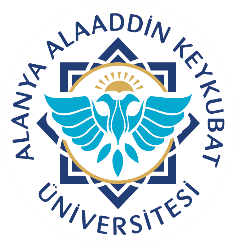 Alanya Alaaddin Keykubat ÜniversitesiDiş Hekimliği Uygulama ve Araştırma Merkezi        Sterilizasyon Personeli Uyum EğitimiDoküman No. KEY.RH.07 Alanya Alaaddin Keykubat ÜniversitesiDiş Hekimliği Uygulama ve Araştırma Merkezi        Sterilizasyon Personeli Uyum EğitimiYayın Tarihi  28.11.2019 Alanya Alaaddin Keykubat ÜniversitesiDiş Hekimliği Uygulama ve Araştırma Merkezi        Sterilizasyon Personeli Uyum EğitimiRevizyon Tarihi  18.02.2022Alanya Alaaddin Keykubat ÜniversitesiDiş Hekimliği Uygulama ve Araştırma Merkezi        Sterilizasyon Personeli Uyum EğitimiRevizyon No. 1Alanya Alaaddin Keykubat ÜniversitesiDiş Hekimliği Uygulama ve Araştırma Merkezi        Sterilizasyon Personeli Uyum EğitimiSayfa No. 1/3Alanya Alaaddin Keykubat ÜniversitesiDiş Hekimliği Uygulama ve Araştırma Merkezi        Sterilizasyon Personeli Uyum EğitimiDoküman No. KEY.RH.07 Alanya Alaaddin Keykubat ÜniversitesiDiş Hekimliği Uygulama ve Araştırma Merkezi        Sterilizasyon Personeli Uyum EğitimiYayın Tarihi  28.11.2019 Alanya Alaaddin Keykubat ÜniversitesiDiş Hekimliği Uygulama ve Araştırma Merkezi        Sterilizasyon Personeli Uyum EğitimiRevizyon Tarihi  18.02.2022Alanya Alaaddin Keykubat ÜniversitesiDiş Hekimliği Uygulama ve Araştırma Merkezi        Sterilizasyon Personeli Uyum EğitimiRevizyon No. 1Alanya Alaaddin Keykubat ÜniversitesiDiş Hekimliği Uygulama ve Araştırma Merkezi        Sterilizasyon Personeli Uyum EğitimiSayfa No. 2/3Alanya Alaaddin Keykubat ÜniversitesiDiş Hekimliği Uygulama ve Araştırma Merkezi        Sterilizasyon Personeli Uyum EğitimiDoküman No. KEY.RH.07 Alanya Alaaddin Keykubat ÜniversitesiDiş Hekimliği Uygulama ve Araştırma Merkezi        Sterilizasyon Personeli Uyum EğitimiYayın Tarihi  28.11.2019 Alanya Alaaddin Keykubat ÜniversitesiDiş Hekimliği Uygulama ve Araştırma Merkezi        Sterilizasyon Personeli Uyum EğitimiRevizyon Tarihi  18.02.2022Alanya Alaaddin Keykubat ÜniversitesiDiş Hekimliği Uygulama ve Araştırma Merkezi        Sterilizasyon Personeli Uyum EğitimiRevizyon No. 1Alanya Alaaddin Keykubat ÜniversitesiDiş Hekimliği Uygulama ve Araştırma Merkezi        Sterilizasyon Personeli Uyum EğitimiSayfa No. 3/3